Personal Profile: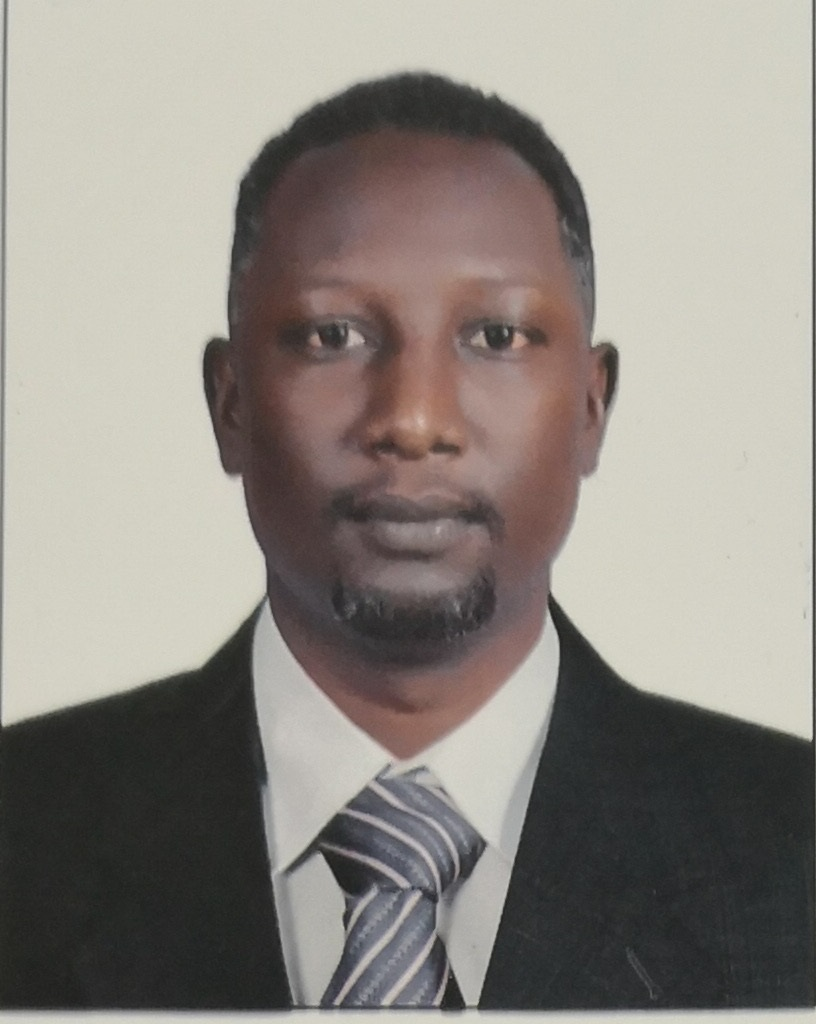 Full Name: Hassan Eltoum Hassan Eltahir.Nationality: Sudanese citizen.Place of Current Residence: House no: 296 -Block no: 23 -AL Nasr Khartoum-SudanEmail     : hassan.oil@hotmail.com, hassan.oil1983@gmail.comDirect Contact No: +249124880620- +249916246696Date of Birth   :  May-30-1983.Gender    :  Male. Marital status:  Single.Religion   : Islam. Military service: Completed.Driving license:  Valid Sudanese driving license.Total Work of Experience: 11 years. .
Current Company work & location: Petro Energy E&P Company-Baleela Oil Field (Moga FPF) Sudan. Career Objectives:     My short term goal is to get a job in required company where I can improve my career path; my long term goal is to be in respectable position in that organization.Education and Qualifications:Three years diploma in petroleum engineering (Sudan University of Science &Technology) 2006.               Degree:  Second class (division one), total aggregate: 65.2%.                Graduation project about: Sand control system.Bachelor of Science in petroleum engineering honor (Sudan University of Science &Technology)              2018.              Degree:  Second class (division two), total aggregate 2.45.               Graduation project about: Evaluation of Sudanese local Bentonite with standard Bentonite. Skills:Good knowledge of English and Arabic languages.Good knowledge of office package (Excel, PowerPoint, word).Other Skills:Always think safety.Act on time.Good trouble shooter.Hard working.Ability to work individual or within team.Report writing skills.Fast decision making.Training Courses & Certificates:Production optimization (Profile for consultation & management training Egypt -2013).Natural gas production and processing (Petroleum technical center -2014).IOSH working safely (Petroleum technical center -2016).HSE: PTW permit to work system (Petroleum technical center -2019).HSE: Job safety analysis (Petroleum technical center - 2019). HSE: First Aid - Jun 2022.HSE: NEBOSH international general certificate in occupational health and safety IG1 and IG2 (Petroleum technical center cooperation with BRIGHT ON Training Aug.2022). Exam will be on Nov 2nd. 2022HSE: Basic safety awareness –Basic firefighting – Basic first aid (International center for quality). Fire Fighting technique (Hyderabad Academy- 2014).     English language communication & writing skills (Sudanese international center for Administrative science and computer -2014).Computer science (Sudanese international center for administrative science and computer- 2014).Driving license certificate (Sudanese Academy for Roads and Traffic Co -2011).     Defensive driving course DDC (Petro energy standard road safety trainers-2014).Work Experience:        Total years of experience in Petro-Energy E&P Company Baleela Oil Field 11 years (Moga FPF) as Plant & Field operator (FPF, Control room, FSF). Main Duties and Responsibility:Control process start up shut down from central control room.Monitor out-side process equipment’s and adjust equipment valves as process demand and under                  direct supervision.Ensure that all data and production volumes are accurately recorded.Reviews any abnormal readings and takes corrective action.Isolate and prepare equipment’s for maintenance.Inspect and nominate operational problems.Report changes in wells performance and data at wells site.Perform other related duties as required.Follow rules and regulation of safety including wearing of appropriate PPE.Address and report hazardous situations immediately.Familiar with Work Permit system.Experience in the operation of fire extinguishers.Emergency response when required.Follow company HSE policy and ensures that the Company Health, Safety and Environment policies and procedures are fully implemented.FPF job description:Manifolds, well testing, sand traps , compressor, 2&3 phase Separators, Heater treater , Heat  exchangers, Produced water, skimmed system, scrubbers, knock out drum ,Chemical injection, pigging    operations, storage Tanks, and Crude oil transfer pumps.Pig launching and receiving.Inspect equipment’s or units to detect leaks or malfunctions.Reports any maintenance needs.Prepare process units for operation, based on process conditions.Carefully read and follow run instructions.Monitor levels transmitters, gauges, flow meters, and equipment’s conditions.Check and operating Chemical injection system.Ensure safe operation, address and report hazardous situations immediately.FSF job description:Starting stopping of Natural flow, PCP, BPU wells. Well Testing, Regular recording operational production parameters, such as pressure, temperature. Pig Launching and receiving.Check and operating Chemical injection system.Report any maintenance needs.Prepare wells pumps for maintenance.Control Room job description:Provide guidance to the field operators on field operation requirements. Monitor and control process parameters such as level, pressure, flow rates, and Temperature using DCS.Adjust operating parameters set point to meet process and product requirements.Do daily operations report, high lighting equipment and process faults timely. Monitoring of plant performance.About Me:                I am honest, self-motivated & hardworking person with positive attitude towards my career & life, looking to enhance my skills, knowledge, personal and financial growth in your organization.Reference:Eng. Mishal Kidder Alzain (Moga FPF Foreman, Petro Energy E&P-Baleela Oil Field - Sudan).Mobile no: 00249123339838.Eng. Mohammed Hamid Mohamed (Operation Field Supervisor, Petro Energy E&P-Baleela Oil Field - Sudan).Mobile no: 00249115177106.